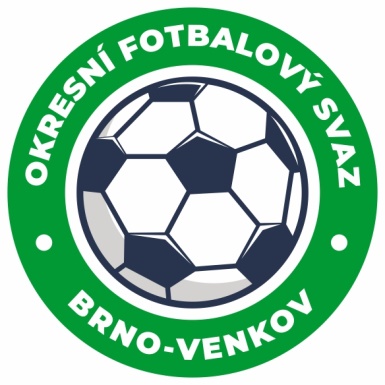 NOMINAČNÍ LISTINA Výběrů U17 OFS Brno – venkovAkce:            Meziokresní turnaj výběrů OFS U17 Místo, datum a čas srazu: Vídeňská 9 Brno,8.12.2022, 8:50, autobus odjezd 9:00, nebo fotbalový areál FK Hodonín, 8.12.2022 10:00Ukončení akce: 8.12.2022 15:00                    Nominační listina hráčů U17Oborný Jan                                                 	Rosice                Haminger Vojtěch                                       	RosicePetkovský Alex                                           	RosiceBuček Filip               	TišnovHaranz Kryštof                                           	TišnovTumanjan Edgar                                        	RAFKKlement Lukáš                                           	RAFKPotůček Jindřich                                         	RAFK Marčák Tomáš                                            	RAFKMašek Daniel                                              	LažánkyStenhauser Jan                                          	Lažánky                                               Petrčka Martin                                            	ZbraslavKříž Petr                                                     	ZbraslavZúbek Matouš                                             	PodolíŠtourač Jakub                                             	PodolíKotlán Vilém                                                	PodolíPelikán Lukáš                                              	PodolíŠrámek Aleš                                               	Čechie/KahanNáhradníci:Jurný Tomáš                                              	TišnovPavlíček Petr                                              	TišnovVaščák Jonáš                                             	TišnovSvoboda Filip                                             	TišnovNečesal Jan                                               	TišnovOtáhal Michal                                              	RosiceČervinka Jan                                               	RosiceKučera Adam             	Kuřim                                        Za účast hráčů na srazu odpovídají mateřské oddíly.V případě neomluvené neúčasti nominovaných hráčů se klub vystavuje postihu dle článku 17 bod 3 RFS !Nominovaní hráči si sebou vezmou obutí na hřiště s UT a věci osobní hygieny!!!Omluvy telefonicky na číslo: 702 164 364 – Petr SoustružníkOmluvy písemně na email: soustruznik.gtmofs@post.czV Brně : 30.11.2022                         Petr Soustružník                                                          Jan Zycháčekpředseda KM OFS Brno - venkov		         	         předseda VV OFS Brno - venkovZa správnost:		      Libor Charvát                                     sekretář OFS Brno - venkov		